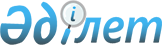 О назначении Орынбаева Е. Т. помощником Президента Республики КазахстанУказ Президента Республики Казахстан от 28 ноября 2013 года № 701

      Назначить Орынбаева Ербола Турмахановича помощником Президента Республики Казахстан, освободив от должности Заместителя Премьер-Министра Республики Казахстан.      Президент

      Республики Казахстан                       Н. НАЗАРБАЕВ
					© 2012. РГП на ПХВ «Институт законодательства и правовой информации Республики Казахстан» Министерства юстиции Республики Казахстан
				